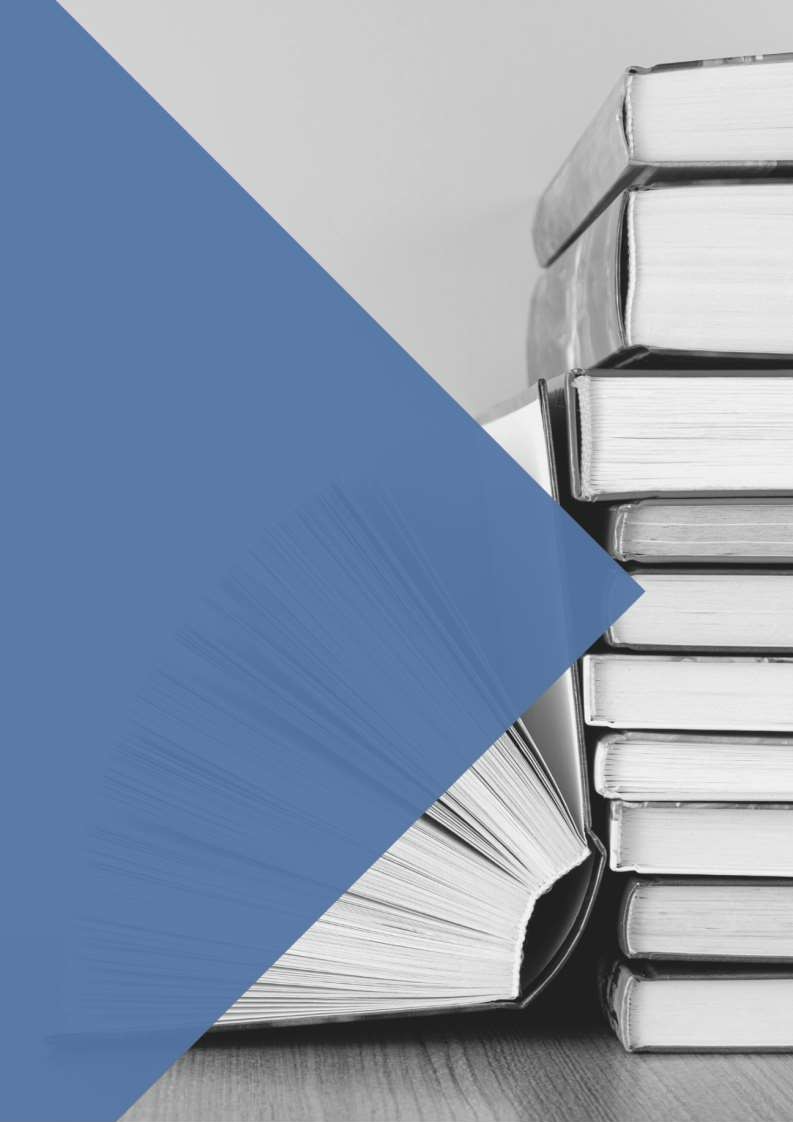 Abril-junio 2023INFORMEDERECHO Y CONSUMO (LEGISLACIÓN)Jesús del Águila Martínez Profesor sustituto interino de Derecho Procesal (Universidad de Almería)Jdm328@ual.es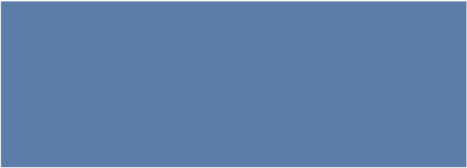 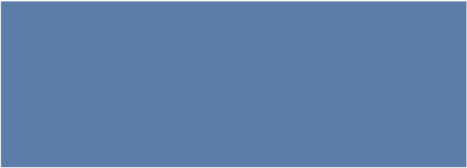 LEGISLACIÓNEUROPEADecisión (UE) 2023/1338 de la Comisión de 28 de junio de 2023, sobre los requisitos de seguridad que deben establecer las normas europeas en relación con determinados productos infantiles y productos afines con arreglo a la Directiva 2001/95/CE del Parlamento Europeo y del Consejo.Reglamento (UE) 2023/1230 del Parlamento Europeo y del Consejo, de 14 de junio de 2023, relativo a las máquinas, y por el que se derogan la Directiva 2006/42/CE del Parlamento Europeo y del Consejo y la Directiva 73/361/CEE del Consejo.Reglamento (UE) 2023/1231 del Parlamento Europeo y del Consejo, de 14 de junio de 2023, sobre las normas específicas relativas a la entrada en Irlanda del Norte, desde otras partes del Reino Unido, de determinados envíos de bienes al por menor, vegetales para plantación, patatas de siembra, máquinas y determinados vehículos utilizados con fines agrícolas o forestales, así como a los desplazamientos sin ánimo comercial de determinados animales de compañía a Irlanda del Norte.Reglamento (UE) 2023/988 del Parlamento Europeo y del Consejo de 10 de mayo de 2023, relativo a la seguridad general de los productos, por el que se modifican el Reglamento (UE) nº 1025/2012 del Parlamento Europeo y del Consejo y la Directiva (UE) 2020/1828 del Parlamento Europeo y del Consejo, y se derogan la Directiva 2001/95/CE del Parlamento Europeo y del Consejo y la Directiva 87/357/CEE del Consejo.Directiva (UE) 2023/959 del Parlamento Europeo y del Consejo de 10 de mayo de 2023, que modifica la Directiva 2003/87/CE por la que se establece un régimen para el comercio de derechos de emisión de gases de efecto invernadero en la Unión y la Decisión (UE) 2015/1814, relativa al establecimiento y funcionamiento de una reserva de estabilidad del mercado en el marco del régimen para el comercio de derechos de emisión de gases de efecto invernadero en la Unión.Reglamento (UE) 2023/915 de la Comisión de 25 de abril de 2023, relativo a los límites máximos de determinados contaminantes en los alimentos y por el que se deroga el Reglamento (CE) nº 1881/2006.Decisión nº 1/2023 del Comité Mixto creado por el Acuerdo sobre la retirada del Reino Unido de Gran Bretaña e Irlanda del Norte de la Unión Europea y de la Comunidad Europea de la Energía Atómica de 24 de marzo de 2023, por la que se establecen disposiciones relativas al Marco de Windsor [2023/819].ESTATALReal Decreto-ley 5/2023, de 28 de junio, por el que se adoptan y prorrogan determinadas medidas de respuesta a las consecuencias económicas y sociales de la Guerra de Ucrania, de apoyo a la reconstrucción de la isla de La Palma y a otras situaciones de vulnerabilidad; de transposición de Directivas de la Unión Europea en materia de modificaciones estructurales de sociedades mercantiles y conciliación de la vida familiar y la vida profesional de los progenitores y los cuidadores; y de ejecución y cumplimiento del Derecho de la Unión Europea.Real Decreto 448/2023, de 13 de junio, por el que se aprueba el Reglamento del Registro Estatal de Asociaciones de Consumidores y Usuarios.Real Decreto 446/2023, de 13 de junio, por el que se modifica el Real Decreto 216/2014, de 28 de marzo, por el que se establece la metodología de cálculo de los precios voluntarios para el pequeño consumidor de energía eléctrica y su régimen jurídico de contratación, para la indexación de los precios voluntarios para el pequeño consumidor de energía eléctrica a señales a plazo y reducción de su volatilidad.Real Decreto 444/2023, de 13 de junio, por el que se modifica el Real Decreto 1106/2020, de 15 de diciembre, por el que se regula el Estatuto de los consumidores electrointensivos.Resolución de 6 de junio de 2023, de la Subsecretaría, por la que se publica el Acuerdo del Consejo de Ministros de 6 de junio de 2023, por el que aprueba la Adenda al Plan de Recuperación, Transformación y Resiliencia.Resolución de 30 de mayo de 2023, de la Comisión Nacional de los Mercados y la Competencia, por la que se establecen los peajes de acceso a las redes de transporte, redes locales y regasificación para el año de gas 2024.Ley 12/2023, de 24 de mayo, por el derecho a la vivienda.Ley 11/2023, de 8 de mayo, de trasposición de Directivas de la Unión Europea en materia de accesibilidad de determinados productos y servicios, migración de personas altamente cualificadas, tributaria y digitalización de actuaciones notariales y registrales; y por la que se modifica la Ley 12/2011, de 27 de mayo, sobre responsabilidad civil por daños nucleares o producidos por materiales radiactivos.Resolución de 26 de abril de 2023, de la Secretaría de Estado de Derechos Sociales, por la que se publica la aprobación de la modificación parcial del producto "Super 11" de la modalidad de lotería denominada "Juego Activo de la ONCE" y del Reglamento regulador de los productos de dicha modalidad.Real Decreto 314/2023, de 25 de abril, por el que se desarrolla el procedimiento y los requisitos para el otorgamiento de la autorización administrativa de las redes de distribución de energía eléctrica cerradas.AUTONÓMICAComunidad de Madrid (BOE, núm. 143, de 16 de junio de 2023). Ley 4/2023, de 22 de marzo, de Derechos, Garantías y Protección Integral de la Infancia y la Adolescencia de la Comunidad de Madrid.Comunidad Autónoma de las Illes Balears (BOE, núm. 139, de 12 de junio de 2023). Ley 9/2023, de 3 de abril, de modificación de la ley 8/2014, de 1 de agosto, del juego y las apuestas de las Illes Balears.Comunidad Autónoma de las Iles Balears (BOE, núm. 138, de 10 de junio de 2023). Ley 6/2023, de 16 de marzo, de áreas municipales de impulso comercial de las Illes Balears.Comunidad Autónoma de las Illes Balears (BOE, núm. 137, de 9 de junio de 2023). Ley 2/2023, de 7 de febrero, de la actividad física y el deporte de las Illes Balears.Comunidad Autónoma de Madrid (BOE, núm. 137, de 9 de junio de 2023). Ley 2/2023, de 24 de febrero, de Cooperativas de la Comunidad de Madrid.Comunidad Autónoma del País Vasco (BOE, núm. 135, de 7 de junio de 2023). Ley 4/2023, de 27 de abril, del Estatuto de las personas consumidoras y usuarias.Comunidad de Madrid (BOE, núm. 135, de 7 de junio de 2023). Ley 13/2022, de 21 de diciembre, de Ordenación y Atención Farmacéutica de la Comunidad de Madrid.Comunidad Valenciana (DOGV, núm. 9608, de 1 de junio de 2023). Resolución 35/X, de la Diputación Permanente de las Corts Valencianes, sobre la convalidación del Decreto ley 7/2023, de 14 de abril, del Consell, de medidas extraordinarias de apoyo a personas físicas vulnerables para paliar los efectos de la subida de los precios de la alimentación como consecuencia de la guerra en Ucrania y de la subida de los tipos de interés en los préstamos hipotecarios sobre la vivienda habitual (RE número 71062), aprobada en la sesión del 9 de mayo de 2023.Comunidad Autónoma del País Vasco (BOPV, núm. 92, de 17 de mayo de 2023). Corrección de errores de la Ley 4/2023, de 27 de abril, del Estatuto de las personas consumidoras y usuarias.Comunidad de Castilla y León (BOCL, núm. 91, de 15 de mayo de 2023). Decreto-ley 3/2023, de 11 de mayo, por el que se regula el Sistema Interno de Información de la Administración de la Comunidad de Castilla y León.Comunidad Valenciana (DOGV, núm. 9594, de 12 de mayo de 2023). Corrección de errores de la Ley 3/2023, de 2 de mayo, de viviendas colaborativas de la Comunitat Valenciana.Comunidad Autónoma de Aragón (BOE, núm. 108, de 6 de mayo de 2023). Decreto-ley 1/2023, de 20 de marzo, de medidas urgentes para el impulso de la transición energética y el consumo de cercanía en Aragón.Comunidad Autónoma del Principado de Asturias (BOE, núm. 102, de 29 de abril de 2023). Ley 1/2023, de 15 de marzo, de Calidad Ambiental.Comunidad Valenciana (BOE, núm. 100, de 27 de abril de 2023). Ley 3/2023, de 13 de abril, de viviendas colaborativas de la Comunitat Valenciana.Comunidad Autónoma de Aragón (BOE, núm. 98, de 25 de abril de 2023). Ley 9/2023, de 23 de marzo, de modificación de la Ley 2/2000, de 28 de junio, del Juego de la Comunidad Autónoma de Aragón.Comunidad Valenciana (DOGV, núm. 9578, de 19 de abril de 2023). Decreto Ley 7/2023, de 14 de abril, del Consell, de medidas extraordinarias de apoyo a personas físicas vulnerables para paliar los efectos de la subida de los precios de la alimentación como consecuencia de la guerra en Ucrania y de la subida de los tipos de interés en los préstamos hipotecarios sobre la vivienda habitual. [2023/4261].Comunidad Autónoma de Extremadura (BOE, núm. 88, de 13 de abril de 2023). Ley 4/2023, de 29 de marzo, que modifica la Ley 11/2019, de 11 de abril, de promoción y acceso a la vivienda de Extremadura, y por la que se crea el Impuesto sobre las viviendas vacías a los grandes tenedores, el Fondo de Garantía de Adquisición de Vivienda de Extremadura y el Mecanismo de garantía de alojamiento y realojamiento del menor y se modifican otras normas tributarias. Comunidad Foral de Navarra (BOE, núm. 80, de 4 de abril de 2023). Ley Foral 5/2023, de 9 de marzo, de canales cortos de comercialización agroalimentaria.